	MĚSTO ŽATEC	USNESENÍ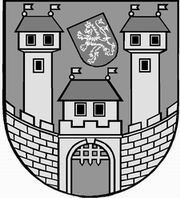 	z 	13	. jednání Rady města Žatce 	konané dne	10.5.2013Usnesení č. 	333 /13	-	344 /13	 333/13	Schválení programu	 334/13	Kontrola usnesení	 335/13	Rozpočtová změna	 336/13	Souhlas s výpůjčkou	 337/13	Zápis dopravní komise	 338/13	Žádost o finanční spoluúčast města Žatec na požadovanou dotaci	 339/13	Program rozvoje ÚK 2014-2020 - oznámení koncepce	 340/13	Výroční zpráva TSMŽ, s.r.o. za rok 2012	 341/13	TSMŽ, s.r.o. - odměňování	 342/13	Provozní doba a výše vstupného na koupaliště a sportoviště v sezóně 2013	 343/13	Účetní závěrka a rozdělení zisku za rok 2012 společnosti Technická správa 	města Žatec, s.r.o.	 344/13	Smlouva o dílo – preventivní ohnisková deratizace 2013	 333/13	Schválení programuRada města Žatce projednala a schvaluje program jednání rady města.									 T:  10.5.2013	O:	p.	HAMOUSOVÁ	 334/13	Kontrola usneseníRada města Žatce projednala a bere na vědomí kontrolu usnesení z minulých jednání rady města.									 T:  10.5.2013	O:	p.	VAJDA	 335/13	Rozpočtová změnaRada města Žatce schvaluje rozpočtovou změnu ve výši 8.000,00 Kč, a to převod finančních prostředků v rámci projektu „Společná propagace regionů Žatecko a Thumsko na veletrzích v SRN v Euroregionu Krušnohoří“.Výdaje: 711-2143-6901, org. 738        -  8.000,00 Kč (investiční výdaje projektu)    Výdaje: 711-2143-5901, org. 738        + 8.000,00 Kč (neinvestiční výdaje projektu).	T:	15.5.2013	O:	p.	SEDLÁKOVÁ	 336/13	Souhlas s výpůjčkouRada města Žatce souhlasí s předloženým návrhem výpůjčky objektu  SO 004 Jižní zahrada na p.p.č. 190/4 a  st.p.č. 6310 včetně vybavení, nebytových prostor v objektu SO 003 – a to dětská herna se zázemím a vybavením mezi příspěvkovými organizacemi Chrám Chmele a Piva CZ, příspěvková organizace jako půjčitel  a Kamarád -  LORM jako vypůjčitel na dobu určitou  do  31.12.2013.	T:	15.5.2013	O:	p.	ŠMERÁKOVÁ	 337/13	Zápis dopravní komiseRada města Žatce projednala a bere na vědomí zápis z jednání dopravní komise ze dne 29.04.2013.									 T:  10.5.2013	O:	p.	DOBRUSKÝ	 338/13	Žádost o finanční spoluúčast města Žatec na požadovanou dotaciRada města Žatce schvaluje finanční spoluúčast města Žatec ve výši 8.000,- Kč (11,43 %) v rámci dotace programu „Prevence kriminality 2013“projekt: „Rozšíření městského kamerového dohlížecího systému o mobilní kamerový bod“celkové náklady na realizaci projektu činí 70.000,- Kčpožadovaná dotace činí 62.000,- Kčspoluúčast města Žatec činí 8.000,- Kčspoluúčast města Žatec v %: 11,43 %.	T:	10.5.2013	O:	p.	KUBISKA	 339/13	Program rozvoje ÚK 2014-2020 - oznámení koncepceRada města Žatce projednala a bere na vědomí předloženou koncepci „Programu rozvoje Ústeckého kraje 2014-2020“.									 T:  10.5.2013	O:	p.	MOHAUPT	 340/13	Výroční zpráva TSMŽ, s.r.o. za rok 2012Rada města Žatce bere na vědomí předloženou Výroční zprávu za rok 2012 Technické správy města Žatec, s.r.o.									 T:  10.5.2013	O:	p.	MOHAUPT	 341/13	TSMŽ, s.r.o. - odměňováníRada města Žatce v působnosti valné hromady projednala a schvaluje kritéria pro odměňování a odměňování jednatele společnosti Technická správa města Žatec, s.r.o. v předloženém znění. Rada města Žatce v působnosti valné hromady projednala a schvaluje odměňování členů dozorčí rady společnosti Technická správa města Žatec, s.r.o. s účinností od 01.06.2013 takto:Předseda dozorčí rady 2.500,- KčČlen dozorčí rady 1.500,- Kča to za každou účast na zasedání dozorčí rady Technické správy města Žatec, s.r.o. prokázanou zápisem z jednání.	T:	10.5.2013	O:	p.	MOHAUPT, GREŽO	 342/13	Provozní doba a výše vstupného na koupaliště a sportoviště v sezóně 2013Rada města Žatce v působnosti valné hromady projednala a schvaluje dle předloženého návrhu provozní dobu a ceník koupaliště a sportoviště pro sezónu 2013.									 T:  13.5.2013	O:	p.	GREŽO	 343/13	Účetní závěrka a rozdělení zisku za rok 2012 společnosti Technická 	správa města Žatec, s.r.o.Rada města Žatce v působnosti valné hromady Technické správy města Žatec, s.r.o. schvaluje účetní závěrku k 31.12.2012 a rozdělení zisku po zdanění dosaženého v roce 2012 ve výši 6.275.759,71 Kč takto:- příděl do rezervního fondu 627.576,-- Kč- převod do nerozděleného zisku minulých účetních období 5.648.183,71 Kč.	T:	10.5.2013	O:	p.	GREŽO	 344/13	Smlouva o dílo – preventivní ohnisková deratizace 2013Rada města Žatce schvaluje uzavření smlouvy o dílo se společností AgroZZN, a.s., IČ 45148082, V Lubinci 2333, 26926 Rakovník, za účelem zajištění preventivní ohniskové deratizace ve městě Žatec na rok 2013 a ukládá starostce města předloženou smlouvu o dílo podepsat.	T:	15.5.2013	O:	p.	TRÁVNÍČEK	 Místostarosta	Starostka	 Ing. Jan Novotný, DiS.	Mgr. Zdeňka HamousováhlasůHamousováNovotnýHladkýHlávkováHolodňákKoptaŠtrosspro5////omluven/omluvenproti-zdržel se-hlasůHamousováNovotnýHladkýHlávkováHolodňákKoptaŠtrosspro5////omluven/omluvenproti-zdržel se-hlasůHamousováNovotnýHladkýHlávkováHolodňákKoptaŠtrosspro6////omluven//proti-zdržel se-hlasůHamousováNovotnýHladkýHlávkováHolodňákKoptaŠtrosspro6////omluven//proti-zdržel se-hlasůHamousováNovotnýHladkýHlávkováHolodňákKoptaŠtrosspro6////omluven//proti-zdržel se-hlasůHamousováNovotnýHladkýHlávkováHolodňákKoptaŠtrosspro6////omluven//proti-zdržel se-hlasůHamousováNovotnýHladkýHlávkováHolodňákKoptaŠtrosspro6////omluven//proti-zdržel se-hlasůHamousováNovotnýHladkýHlávkováHolodňákKoptaŠtrosspro6////omluven//proti-zdržel se-hlasůHamousováNovotnýHladkýHlávkováHolodňákKoptaŠtrosspro6////omluven//proti-zdržel se-hlasůHamousováNovotnýHladkýHlávkováHolodňákKoptaŠtrosspro6////omluven//proti-zdržel se-hlasůHamousováNovotnýHladkýHlávkováHolodňákKoptaŠtrosspro6////omluven//proti-zdržel se-hlasůHamousováNovotnýHladkýHlávkováHolodňákKoptaŠtrosspro6////omluven//proti-zdržel se-